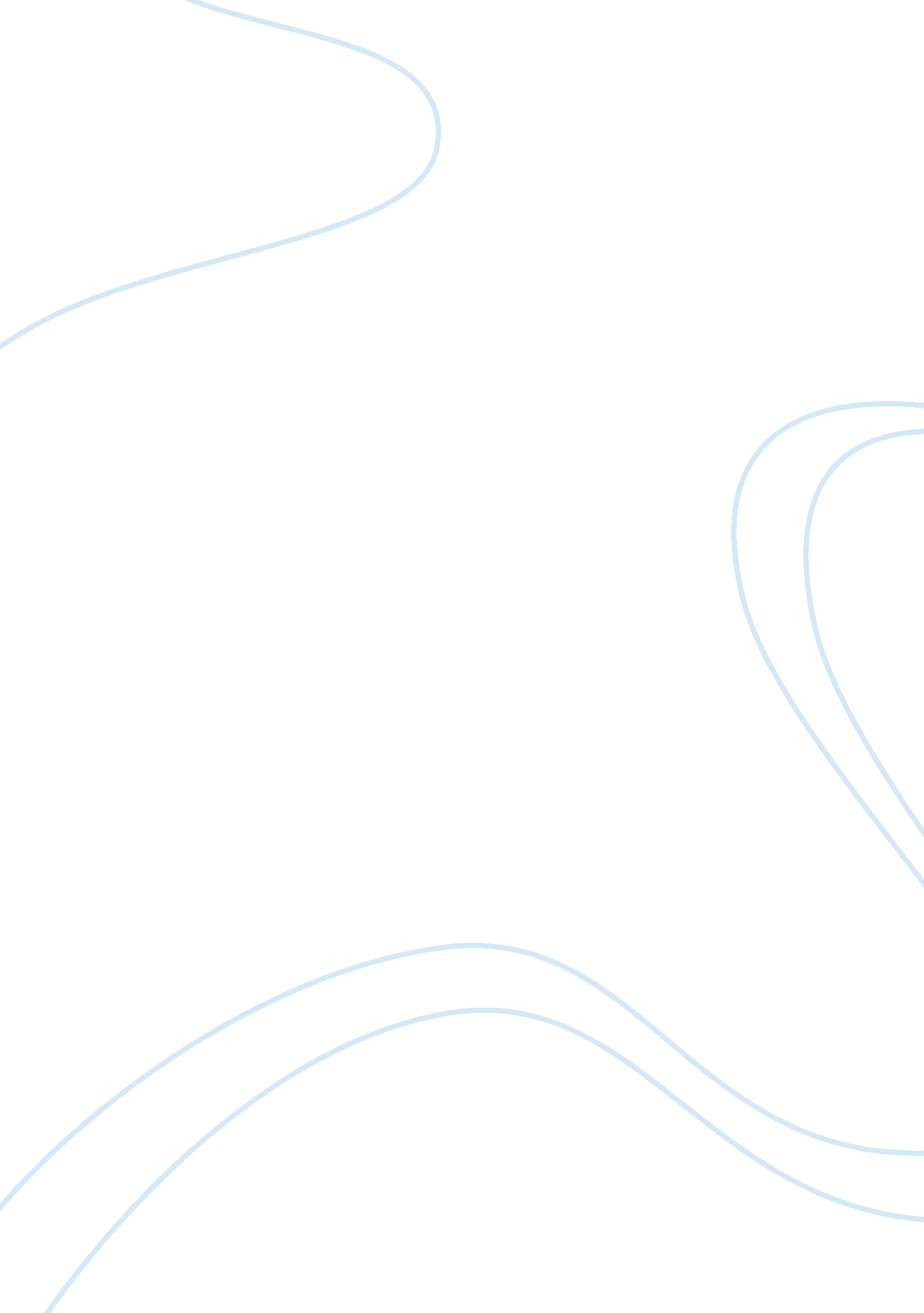 Good example of essay on similarities and differences in residential and heavy co...Business, Industries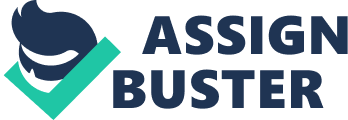 Construction is an industry that encompasses a variety of activities involving construction, modification, and/or repair. Residential construction involves the construction, modification and repair of solo family houses and the construction of apartment buildings not exceeding four stories in height (Allen, 2011). The construction includes items that go with this houses and apartments such as parking areas, streets, and sidewalks. Heavy construction includes any project not classified as either building, residential or highway. Examples of the various construction activities are road paving, demolitions, bridge construction, residential constructions, heavy construction and painting jobs. Both residential and heavy constructions have differences and similarities. 
There are numerous similarities that exist between the two types of construction among these are; that both are under the same industry and regulation by the organization involved in safety measures of the construction workers. Another similarity is that they both involve the same activities of either constructing, modifying and/or repairing constructions (Meridian Education Corporation, 1990). In addition, they both employ a majority of people to work in the construction sites on a temporary basis. 
On the other hand, differences that exist between these two types of construction. Heavy construction results in different facilities, while in residential construction houses and apartments are built heavy construction does not built such, but thing like dams, sewer line projects, and flood control structures. Residential construction has classification, but heavy construction has no classification and entails projects that are not classified. Residential construction includes construction projects that contain personal features while heavy construction projects focus on what suits the public at large. 
The aforementioned facts are some similarities and differences that define both residential and heavy constructions. References Allen, E., Thallon, R., & Iano, J. (2011). Fundamentals of Residential Construction. Hoboken, N. J: Wiley. 
Meridian Education Corporation. (1990). Residential Construction. Bloomington, IL: Meridian Education Corp. 
Wood, S. (1997). Heavy Construction: Equipment and Methods. Englewood Cliffs, N. J: Prentice-Hall. 